MINISTER EDUKACJI NARODOWEJ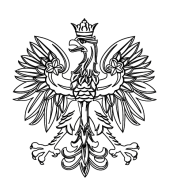 DARIUSZ PIONTKOWSKIWarszawa, 24 czerwca 2020 r. Szanowni Państwo,Dyrektorzy i Nauczyciele,Uczniowie i Rodzice,wkrótce rozpoczniemy wakacje – oczekiwany przez wszystkich czas letniego wypoczynku i  wytchnienia od codziennych obowiązków. Pod wieloma względami tegoroczne wakacje będą różnić się od tych, które znamy, podobnie jak inny niż poprzednie był rok szkolny 2019/2020.Aby ograniczyć niebezpieczeństwo związane z rozprzestrzenianiem się koronawirusa, 
w połowie marca zdecydowaliśmy o zawieszeniu tradycyjnych zajęć dydaktyczno-wychowawczych. Przygotowaliśmy jednocześnie odpowiednie rozwiązania prawne, które umożliwiły organizację kształcenia na odległość. Przejście na system zdalnego nauczania było dużym wyzwaniem. Od dyrektorów szkół wymagało zupełnie nowej organizacji pracy, a od nauczycieli kreatywności oraz wykorzystania innych niż dotychczas metod dydaktycznych. Z kolei uczniowie musieli przyzwyczaić się do nowego sposobu przekazywania wiedzy i uczenia się. Potrzebne było również wsparcie ze strony rodziców oraz ich współpraca ze szkołą. Dzięki zaangażowaniu i determinacji wielu osób, na wszystkich szczeblach systemu edukacji, w zdecydowanej większości szkół nauka na odległość przebiegała sprawnie i bez większych problemów. Wszystkim tym, którzy przez wiele tygodni z entuzjazmem, zapałem 
i poświęceniem wykonywali swoje obowiązki, przekazuję wyrazy szacunku i uznania.  Dziękuję dyrektorom szkół za zorganizowanie pracy w zupełnie nowych warunkach 
i wspieranie nauczycieli. Słowa uznania kieruję do wszystkich pedagogów, wyrażając wdzięczność za pełne zaangażowania oraz profesjonalne podejście do nowych wyzwań zawodowych. Dziękuję także uczniom za otwartość na nowe sposoby przekazywania wiedzy, a rodzicom za okazaną pomoc. W tym trudnym czasie byli Państwo blisko swoich dzieci, motywując 
je do pracy i wspierając w nauce na odległość. Zawieszenie zajęć i kształcenie na odległość to niecodzienna i trudna sytuacja, 
w szczególności dla uczniów pozbawionych bezpośredniego kontaktu z nauczycielami 
i rówieśnikami. Jestem przekonany, że wszyscy będziemy czerpać z niej naukę oraz doświadczenie na przyszłość. Nowe narzędzia, metody pracy i komunikacji, a także umiejętności i kompetencje wypracowane podczas nauki zdalnej pozostaną z nami na dłużej i z powodzeniem będą mogły być wykorzystywane w procesie nauczania i uczenia się.  Przygotowujemy się do nowego roku szkolnego. Chcemy, aby we wrześniu uczniowie i nauczyciele wrócili do szkół w normalnym, stacjonarnym trybie. Wszyscy zgodzimy się z tym, że nawet najlepsze i najnowocześniejsze technologie nie zastąpią bezpośredniego kontaktu i nie stworzą przestrzeni do nawiązywania relacji oraz budowania więzi, które rodzą się w szkolnych murach.Życzę spokojnego, a przede wszystkim bezpiecznego wypoczynku. Chciałbym, 
aby zbliżające się wakacje pozwoliły na odpoczynek od codziennych obowiązków i dały energię oraz inspirację do pracy w nowym roku szkolnym 2020/2021. Spokojnych i bezpiecznych wakacji!Z serdecznymi pozdrowieniamiDariusz Piontkowski Minister Edukacji Narodowej